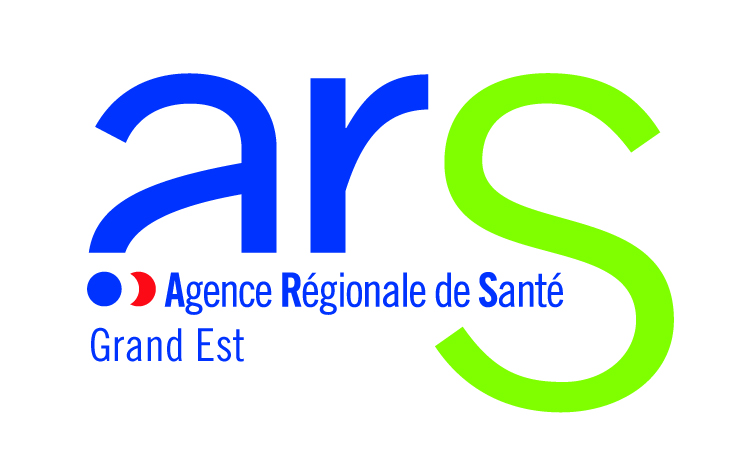 Dossier de candidatureAppel à candidatures DépartementalPrévention de la perte d’autonomie 2020Date de la publication :   1ER Juillet 2020Clôture des dossiers : 
 11 Septembre 2020Suivi par : 
Délégation Territoriale de Haute-MarneL’identification du porteur de projet Nom de l’entité,  Adresse, N° FINESS : 	Capacité installée en hébergement complet : 	Capacité installée en hébergement temporaire : 	Nombre de places en accueil de jour : 	Capacité installée en unité protégée (unité Alzheimer) :	Capacité autorisée et installée (SSIAD, SPASAD, ESA) : 	Date du dernier arrêté d’autorisation : 	Date de la dernière convention tripartite/CPOM : 	Dernier GMP validé et date validation :	Dernier PMP validé et date validation : 	 Nom, coordonnées téléphoniques et email du Directeur, du Médecin Coordonnateur et de la personne responsable du dossier : 	Un descriptif du projet global sur les thématiques retenues (dénutrition, activité physique adaptée, bucco-dentaire)Description générale du projet ………………………………………………………………………………………………………………………………………………………………………………………………………………………………………………………………………………………………………..Description détaillée par thématiques précisant les objectifs, les moyens mis en œuvre, le suivi et l’évaluation des actions…………………………………………………………………………………………………………………………………………………………………………………………………………………………………………………………………………………………………………………………………………………………………………………………………………Les partenariats développés dans le cadre du projet………………………………………………………………………………………………………………………………………………………………………………………………………………………………………………………………………………………………………..Les modalités et un calendrier de mise en œuvre détaillée………………………………………………………………………………………………………………………………………………………………………………………………………………………………………………………………………………………………………..Un budget prévisionnel